附件1：2016年四川省成人高等教育本科毕业生申请学士学位外国语水平考试考生上传电子照片标准（中国护照证件照片标准）电子照片图像样式：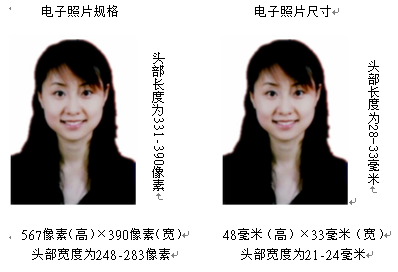 2．图像规格：567像素（高）× 390像素（宽），头部宽度为248~283像素，头部长度为331~390像素，分辨率300dpi，图像文件大小在20~200 kB，JPG格式。图像尺寸为48毫米（高）× 33毫米（宽），头部长度为28~33毫米，头部宽度为21~24毫米。3．颜色模式：24位RGB真彩色。4．要求：近期（三个月内）正面免冠彩色半身电子照片。照片背景为白色，其他颜色不予受理。照片要求人像清晰，轮廓分明，层次丰富，神态自然，着深色上衣。5．电子照片可请照相馆、数码店等协助拍摄并调整至相应文件大小（20kB~200kB），不得进行任何修饰。6．电子照片由考生本人提交。该电子照片将在《报名情况登记表》、准考证、合格证上使用。